Развитие речи в средней группеЭкологическая сказка о первоцветах «Первые вестники весны»Малей Галина АлексеевнаЗадачи:
- Познакомить детей с некоторыми раннецветущими растениями. 
- Вызвать интерес к миру растений.
- Дать детям представление о том, что в природе важны все растения. 
- Развитие познавательной активности детей.Материалы:- Экологичская сказка о первоцветах;- Перечень вопросов по тексту;- Задания по теме. ДЕТИ ДОЛЖНЫ ЗНАТЬ СУЩЕСТВИТЕЛЬНЫЕ: первоцвет, подснежник, одуванчик, мать-и-мачеха,  тюльпан, ландыш, фиалка, бутон, лепесток, стебель, листья, медуница, природа, охрана, анютины глазки.ПРИЛАГАТЕЛЬНЫЕ: красивый, нежный, душистый, алый, лиловый, белоснежный, золотистый, розовый, голубой, редкий, хрупкий, пушистый, гладкий, вьющийся, комнатный, луговой, садовый, полевой, светолюбивые, теплолюбивые.ГЛАГОЛЫ: растут, цветут, выращивают, высаживают, садят, поливают, ухаживают, рыхлят, пересаживают, полют, сеют, пахнут, срезают, любоваться, рвать, уничтожать, нюхать, рисовать, расцветать, распускаться.Ход работы:Прочитать Экологическую сказку о первоцветах «Первые вестники весны», Малей Г.А.После прочтения дети отвечают на вопросы:-Как называется рассказ?-О каком времени года говорилось в рассказе?-Кто проснулся в своем теплом гнездышке?-С кем познакомился шмель?- Какого цвета цветки у баранчиков - ключиков?- Почему они еще называются баранчики?-Какой еще цветок увидела пчелка?-Есть ли у мать-и-мачехи листья?-Почему у медуницы такое название?2. Упражнение на развитие мимических мышц лица:Мы умеем удивляться,Мы умеем огорчаться,Мы умеем улыбатьсяИ конечно восхищаться.3.Дыхательное упражнение: «Аромат цветов».Вдох через нос, выдох через рот, 3 раза.4.Физкультминутка «Вместе мы идём».Вместе по лесу идём, (Ходьба) .Не спешим, не отстаём.Вот выходим мы на луг, (Ходьба) .Тысяча цветов вокруг! (Потягивание, руки в стороны) .Вот ромашка, кашка, клевер, (Наклон на каждый цветок) .Расстилается ковёр (Руки развести в стороны) .И направо, и налево. (Наклон, правой рукой коснуться левой ступни и наоборот) .К небу ручки потянулиПозвоночник растянули (Потягивание, руки вверх) .Отдохнуть мы все успелиИ на место снова сели. (Дети присаживаются на свои места) .5.Рефлексия.-Спросить у ребёнка –  что мы сегодня с тобой делали?           -О каких цветах и насекомых говорится в рассказе?           -Какие цветы занесены в Красную книгу?-Понравилось ли тебе сегодня наше занятие?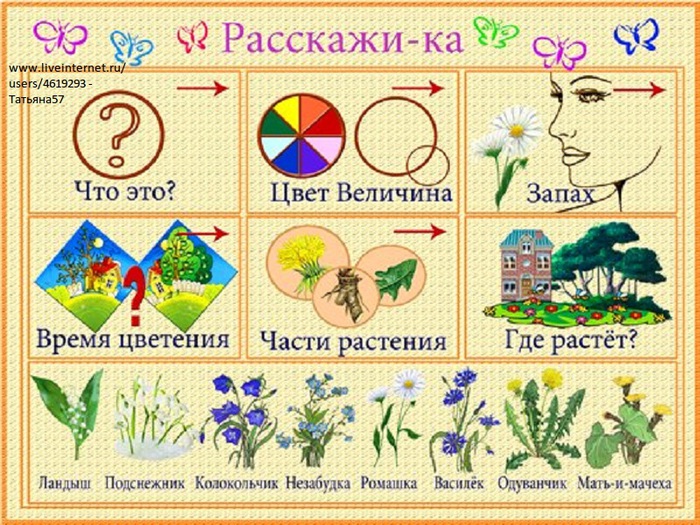 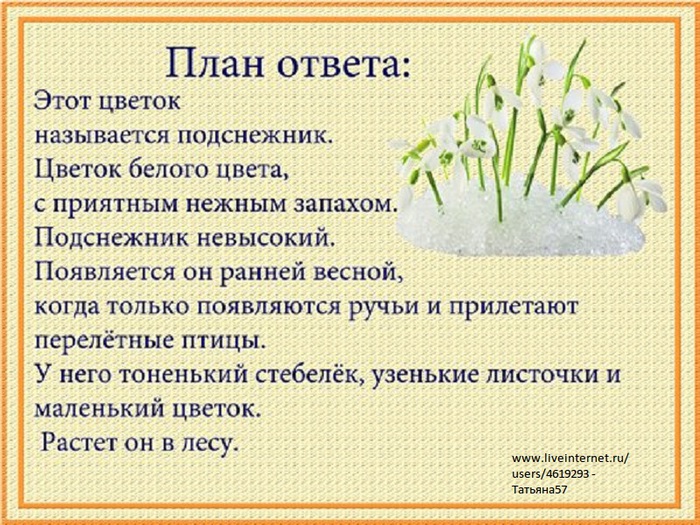 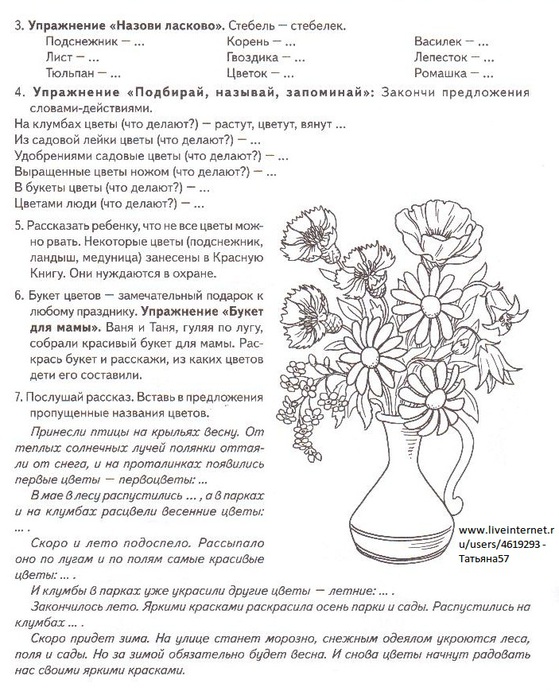 